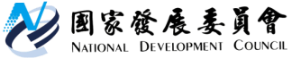 國家發展委員會 新聞稿發布日期：105年9月29日聯 絡 人：吳明蕙、利秀蘭聯絡電話：2316-5851、5852105年8月份景氣概況105年8月景氣對策信號續呈綠燈，綜合判斷分數較上月增加2分至25分，係因工業生產指數及製造業銷售量指數均由黃藍燈轉呈綠燈所致；景氣領先、同時指標均維持上升走勢，顯示國內景氣逐漸回穩。展望未來，行動裝置新品拉貨效應與新興科技應用產品發展帶動下，出口情勢可望持續改善，惟世界經濟成長持續平疲，美國升息動向、美國總統大選、全球反自由貿易趨勢等風險因素仍須密切關注。內需方面，半導體業者持續擴充先進製程投資，及政府加速執行公共建設、激勵民間投資，可望挹注國內投資；加以適逢年底之傳統促銷旺季與新品接續上市，有助於民間消費成長，惟就業、薪資增長動能疲弱、消費者信心略偏保守等因素須審慎看待。景氣對策信號（詳圖1、圖2）8月綜合判斷分數較上月增加2分至25分，燈號續呈綠燈；9項構成項目中，工業生產指數及製造業銷售量指數均由黃藍燈轉呈綠燈，分數各增加1分，其餘7項燈號不變。個別構成項目說明如下：貨幣總計數M1B變動率：由上月6.2%增為6.5%，燈號維持綠燈。股價指數變動率：由上月-0.7%增為11.49%，燈號續呈綠燈。工業生產指數變動率：由上月下修值2.0%增為5.8%，燈號由黃藍燈轉為綠燈。非農業部門就業人數變動率：由上月0.60%減為0.56%，燈號續呈黃藍燈。海關出口值變動率：由上月下修值4.4%減為1.2%，燈號維持黃藍燈。機械及電機設備進口值變動率：由上月15.4%減為15.2%，燈號仍為黃紅燈。製造業銷售量指數變動率：由上月下修值1.8%增為6.1%，燈號由黃藍燈轉呈綠燈。批發、零售及餐飲業營業額變動率：由上月上修值0.5%增為2.3%，燈號續為黃藍燈。製造業營業氣候測驗點：由上月下修值98.2點減為97.7點，燈號續呈綠燈。景氣指標領先指標領先指標不含趨勢指數為101.16，較上月上升0.82%，係連續6個月上升（詳表1、圖3）。7個構成項目經去除長期趨勢後，除SEMI半導體接單出貨比較上月下滑外，其餘6項均較上月上升，分別為：核發建照面積、外銷訂單指數、股價指數、製造業營業氣候測驗點、工業及服務業受僱員工淨進入率、實質貨幣總計數M1B。同時指標同時指標不含趨勢指數為102.86，較上月上升1.13%，係連續6個月上升（詳表2、圖4）。7個構成項目經去除長期趨勢後，除非農業部門就業人數較上月下滑外，其餘6項均較上月上升，分別為：實質機械及電機設備進口值、批發、零售及餐飲業營業額、製造業銷售量指數、實質海關出口值、工業生產指數，以及電力（企業）總用電量。落後指標	落後指標不含趨勢指數為96.89，較上月下跌0.54%（詳表3、圖5）。6個構成項目經去除長期趨勢後，全體貨幣機構放款與投資，以及金融業隔夜拆款利率2項較上月上升；其餘4項：製造業存貨率、製造業單位產出勞動成本指數、工業及服務業經常性受僱員工人數，以及失業率則較上月下滑。下次發布日期為 105年10月27日（星期四）下午4時圖1  近1年景氣對策信號走勢圖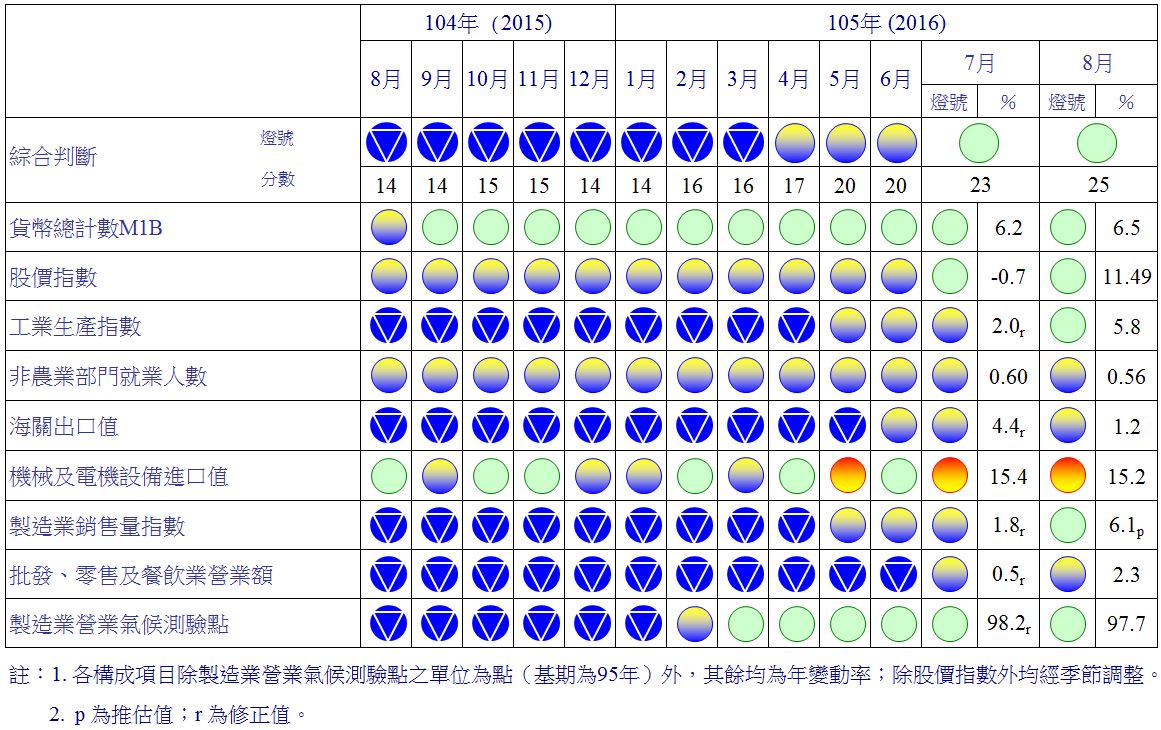 圖2  一年來景氣對策信號    表1  景氣領先指標                                                                                           指數註：1.本表構成項目指數為經季節調整、剔除長期趨勢，並平滑化與標準化後之數值。以下表同。2.淨進入率＝進入率—退出率。 3.核發建照面積僅包含住宿類（住宅）、商業類、辦公服務類、工業倉儲類4項建造執照統計資料。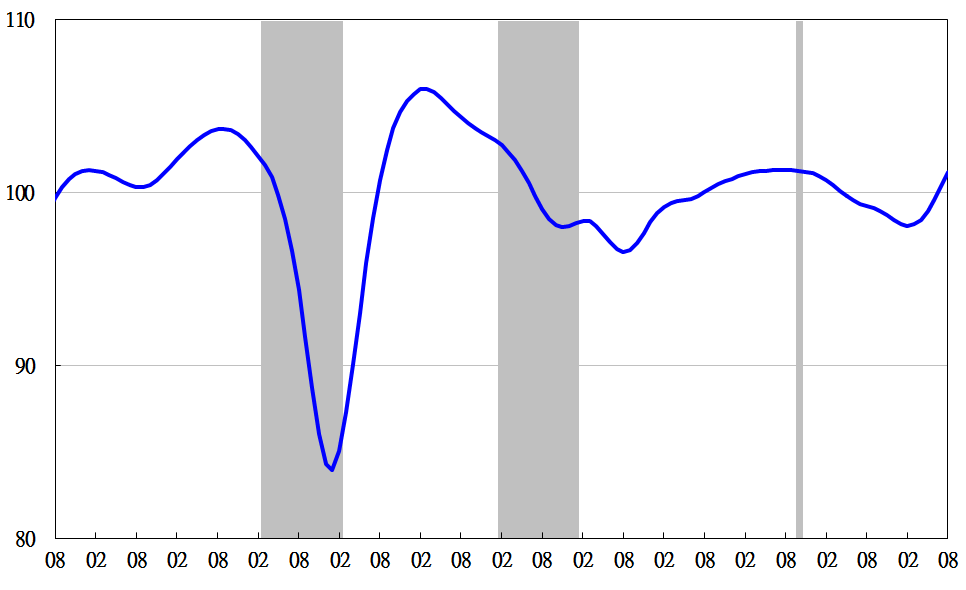 註：陰影區表景氣循環收縮期，以下圖同。圖3  領先指標不含趨勢指數走勢圖表2  景氣同時指標                                                                                           指數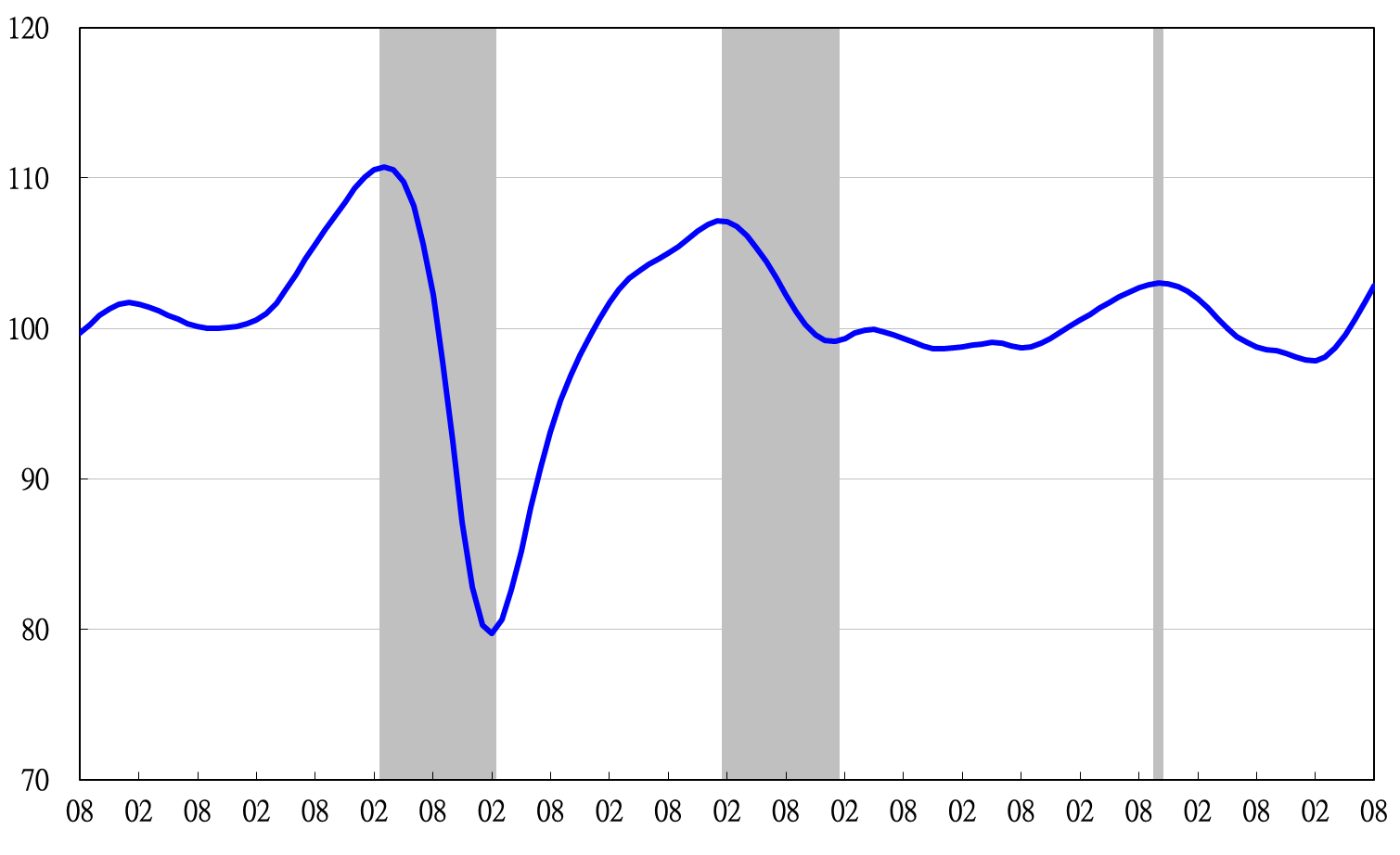 圖4  同時指標不含趨勢指數走勢圖表3  景氣落後指標                                                                                               指數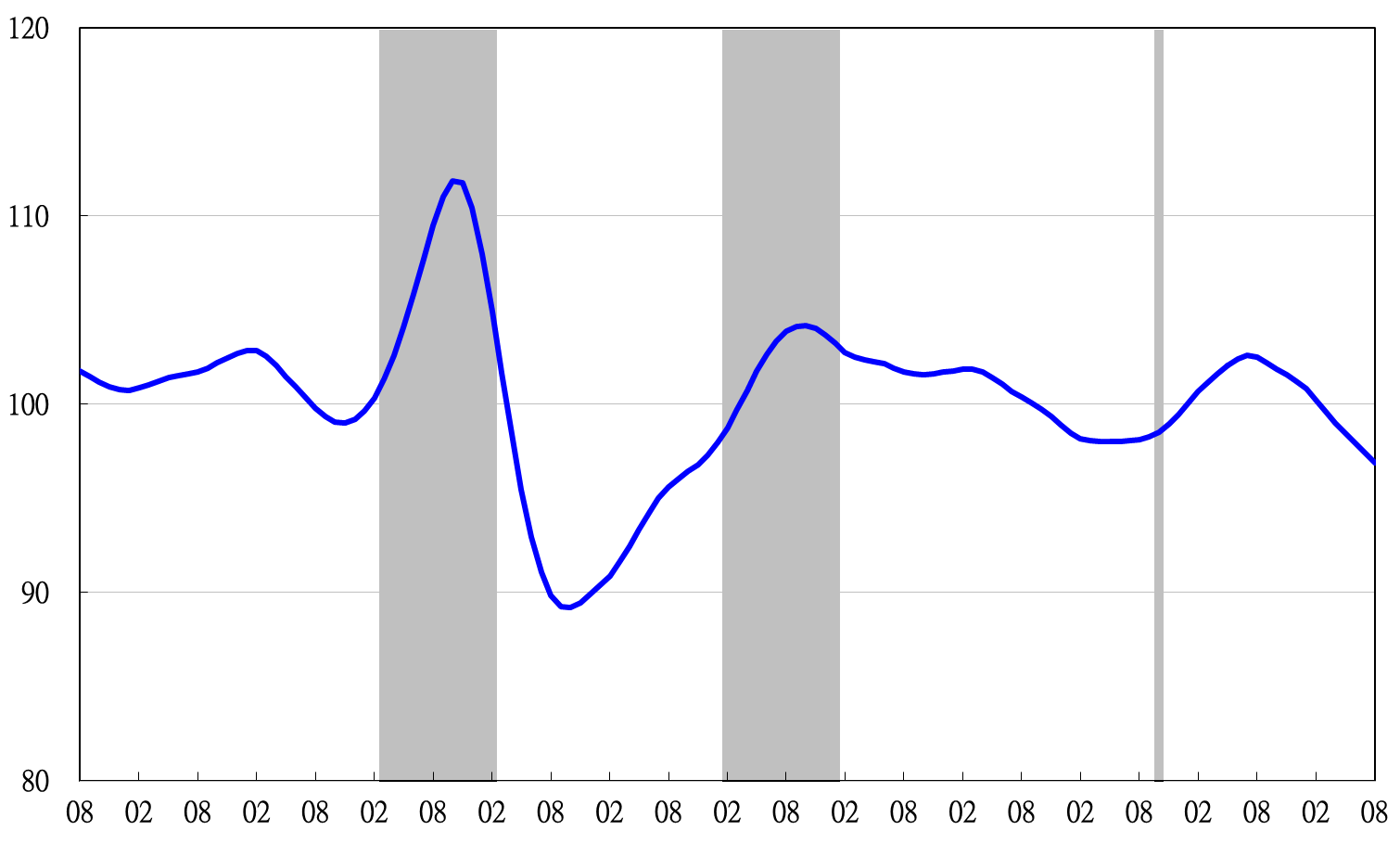 圖5  落後指標不含趨勢指數走勢圖項　　　　　目105年 (2016)105年 (2016)105年 (2016)105年 (2016)105年 (2016)105年 (2016)105年 (2016)項　　　　　目2月3月4月5月6月7月8月不含趨勢指數98.0298.1398.3998.8899.55100.34101.16　較上月變動 (%)-0.130.110.270.500.670.790.82構成項目1外銷訂單指數 99.2199.0098.9799.1799.57100.10100.69實質貨幣總計數M1B100.0299.9699.9299.9099.8899.8899.88股價指數99.5099.5799.6599.7599.88100.02100.18工業及服務業受僱員工淨進入率299.9299.9399.9499.97100.00100.03100.07核發建照面積398.6398.5998.7299.1199.67100.32100.94SEMI半導體接單出貨比100.17100.25100.26100.18100.0799.9499.82製造業營業氣候測驗點99.5799.89100.18100.41100.58100.72100.85項　　　　　　　目105年 (2016)105年 (2016)105年 (2016)105年 (2016)105年 (2016)105年 (2016)105年 (2016)項　　　　　　　目2月3月4月5月6月7月8月不含趨勢指數97.87 98.12 98.71 99.55 100.57 101.71 102.86 　較上月變動 (%)-0.05 0.26 0.60 0.85 1.03 1.13 1.13 構成項目工業生產指數99.12 99.29 99.51 99.79 100.10 100.42 100.75 電力(企業)總用電量99.54 99.65 99.91 100.14 100.34 100.46 100.47 製造業銷售量指數99.09 99.24 99.48 99.82 100.21 100.65 101.11 批發、零售及餐飲業營業額98.92 98.91 99.04 99.33 99.76 100.30 100.90 非農業部門就業人數99.87 99.79 99.70 99.61 99.53 99.44 99.36 實質海關出口值99.27 99.36 99.53 99.80 100.15 100.56 100.97 實質機械及電機設備進口值99.03 99.15 99.47 99.95 100.54 101.24 101.96 項　　　　　　　目105年 (2016)105年 (2016)105年 (2016)105年 (2016)105年 (2016)105年 (2016)105年 (2016)項　　　　　　　目2月3月4月5月6月7月8月不含趨勢指數100.21 99.61 99.02 98.46 97.93 97.42 96.89 　較上月變動 (%)-0.58 -0.60 -0.59 -0.57 -0.54 -0.52 -0.54 構成項目0.00 0.00 0.00 0.00 0.00 0.00 0.00 失業率99.62 99.53 99.46 99.42 99.39 99.37 99.36 工業及服務業經常性受僱員工人數99.89 99.84 99.79 99.75 99.70 99.67 99.63 製造業單位產出勞動成本指數100.56 100.25 99.96 99.69 99.44 99.22 98.99 金融業隔夜拆款利率99.88 99.87 99.86 99.86 99.86 99.87 99.87 全體貨幣機構放款與投資99.86 99.82 99.78 99.77 99.77 99.78 99.80 製造業存貨率100.44 100.22 99.98 99.69 99.38 99.04 98.68 